 VIAL OF LIFE: MEDICAL INFORMATION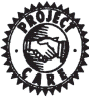 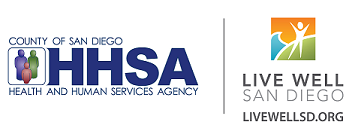  Information & Assistance/ Información y Ayuda 1-800-339-4661 | www.aging.sandiegocounty.gov  Updated On / versión actualizada: ____ /____ /____Name/Nombre 	  Blind/ Ciego	   Deaf/ Sordo	  Alzheimer’s Disease or Related Dementia/ Alzheimer u otra demencia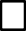 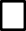 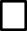 Address/ Dirección 	City/Ciudad 	Zip/Código Postal 	Phone/Teléfono 	Male/Hombre    Female/Mujer      Date of Birth/ Fecha de Nacimiento 	Social Security # Last Four Digits/Número de Seguridad Social; Cuatro últimos dígitos 	 Medicare # (Last Four Digits)/Número de Medicare—Cuatro últimos números  		Other Insurance/Otra aseguranza médica 		Policy Number/ Numero de póliza 	Do you have an Advance Health Care Directive?/¿Tiene Usted un Formulario Directivo Medico Anticipado?  Yes/Si          No 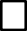 If yes, location / Si la respuesta es sí, ¿Dónde está?	Agent/Quien Responsable	Tel#/TeléfonoDo you have a Do Not Resuscitate order?/Tiene usted un formulario de no resucitar?		Yes/Si          No Registered with Sheriff’s ‘Take Me Home’?/ Está registrado con el programa “Take Me Home”?	Yes/Si         No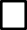 Emergency Contacts/Contacto de emergencia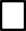 Name/Nombre	Relationship/Relación	Tel# E-mail/Teléfono/Correo electrónicoName/Nombre	Relationship/Relación	Tel# E-mail/Teléfono/Correo electrónicoCaregiver/Cuidador		 Clergy/Clérigo  		Tel# /Teléfono 	 Tel# /Teléfono 	Pet’s Information/Información   de   la   Mascota-  Name & Type/ Nombre e Tipo 	Veterinarian/Veterinario 	Tel# /Teléfono 	Medical Information/Información de MédicaPrimary Doctor/Doctor Primario 	 Secondary Doctor/Doctor Secundario 	 Hospital/Hospital 	Tel# /Teléfono 	 Tel# /Teléfono 	 Tel# /Teléfono 	Height/Estatura  	Weight/Peso  	Blood Type/Tipo de Sangre  	Normal Blood Pressure/Presión Arterial Normal  	Allergies to drugs or foods/Alegarías a medicamentos o alimentos 	Please list any medical conditions that apply/Favor de marcar cada condición medica que aplica(for example: cardiac, diabetes, hypertension, stroke / Por ejemplo: cardiaca, diabetes, hipertensión, derrame cerebral)(Continued on other side / Continua en el otro lado)Surgeries (type and date) / Cirugía (tipo y clase)Do You/ UstedOther Important Emergency Information / Otra información importante de emergenciaImmunizations / VacunasWhere do you keep your medications?/¿Dónde guarda sus medicamentos?Medications/Medicamentos(Prescription, Over-the-counter Drugs, Vitamins, Herbal Supplements) (Recetas médicas, Medicamentos Sin Receta, Vitaminas, Hierbas Medicinales)Please record all information in a manner easy to read by emergency medical personnel.Por favor de registrar toda la información de una manera fácil de leer por personal médico de emergencia.Vial of Life IntroductionNobody wants to imagine themselves or a loved one having a medical emergency. But when reality hits, being prepared can mean the difference between life and death. In event of an emergency, first responders such as firefighters or paramedics will need to know about the patient's health conditions, medications, and emergency contacts. They will have to ask the patient's family, or sometimes even the patient themselves if they are alone. Being able to accurately and thoroughly convey all of this information is critical for the medical personnel's plan of treatment. Why risk forgetting details in such a time sensitive situation? The County of San Diego, Health and Human Services Agency is happy to offer a completely free and convenient solution: the Vial of Life.​What is the Vial of Life? The Vial is a convenient and practical way of recording you, or a loved one's medical information and having it ready for an emergency. The Vial consists of three pieces: an outer plastic sleeve, an inner form with the information, and a Vial of Life sticker for letting first responders know to look for the Vial when they arrive.By having medical information written down beforehand, you can not only save time, but also ensure accuracy and save lives. Emergency responders will be able to provide the proper life saving treatment faster and more efficiently.Setting up a Vial for yourself or someone you know is easy as 1-2-3. Keep scrolling below for more information!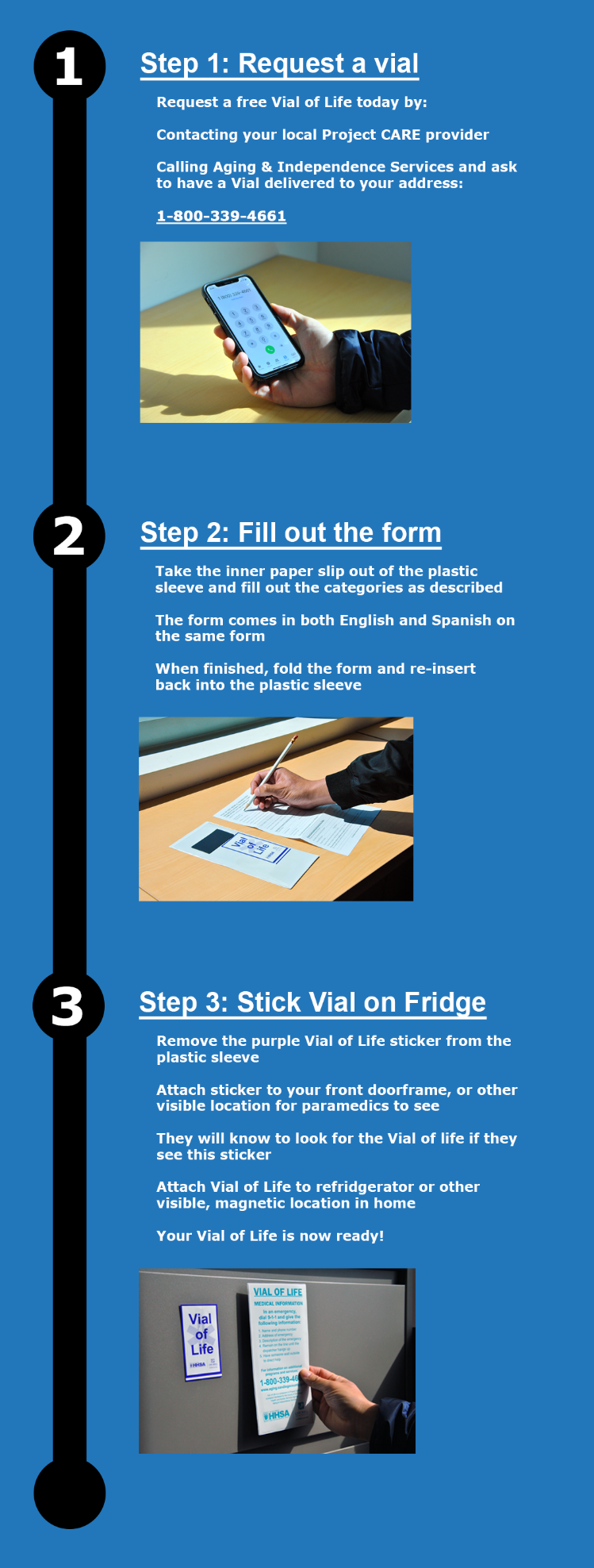 Wear dentures?/¿Usa dentadura postiza?Wear contacts?/¿Usa lentes de contacto? Wear hearing aids?/¿Usa audífonos?Yes/Si 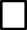 Yes/Si  Yes/Si 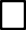 No No  No Wear glasses?/¿Usa lentes? Use oxygen?/¿usa oxigeno?Wheelchair?/¿usa silla de ruedas?Yes/Si Yes/Si  Yes/Si No 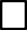 No  No Name/NombreDose-Freq/Dosis-FrecuenciaPurpose/¿Para Que Es?Name/NombreDose-Freq/Dosis-FrecuenciaPurpose/¿Para Que Es?Name/NombreDose-Freq/Dosis-FrecuenciaPurpose/¿Para Que Es?Name/NombreDose-Freq/Dosis-FrecuenciaPurpose/¿Para Que Es?Name/NombreDose-Freq/Dosis-FrecuenciaPurpose/¿Para Que Es?Name/NombreDose-Freq/Dosis-FrecuenciaPurpose/¿Para Que Es?Name/NombreDose-Freq/Dosis-FrecuenciaPurpose/¿Para Que Es?Name/NombreDose-Freq/Dosis-FrecuenciaPurpose/¿Para Que Es?Name/NombreDose-Freq/Dosis-FrecuenciaPurpose/¿Para Que Es?